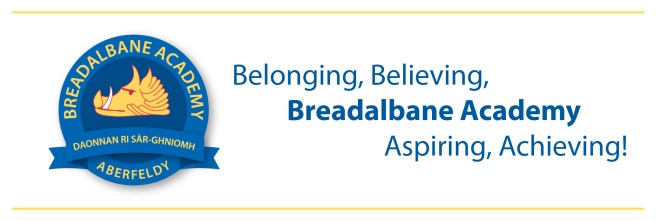 Primary TwoSuggested Additional ActivitiesCount to and from 50. Try to count to and from 100.With your parent or carer, agree on a task you can do while you are not at school, eg making the bedsMake a card for someone who is self-isolating.Follow a recipe and help bake something.Think of a talent you have and find a way to share this talent with someone.Research an animal you like and draw pictures of what you found out.Make an observed drawing of one of your toys.Practise getting changed quickly. Time yourself.Design a menu for a family meal.Improve your fitness. This could be through activities such as walking, cycling, Just Dance, etc.Create a picture using natural objects. Take a picture of your masterpiece.Design and make a boardgame.Take photographs of local wildlife.Research what childhood was like over 70 years ago. If you know someone who is over 70 they might be happy to answer some questions by phone.Design and make a junk robot.Make a video about a family event.